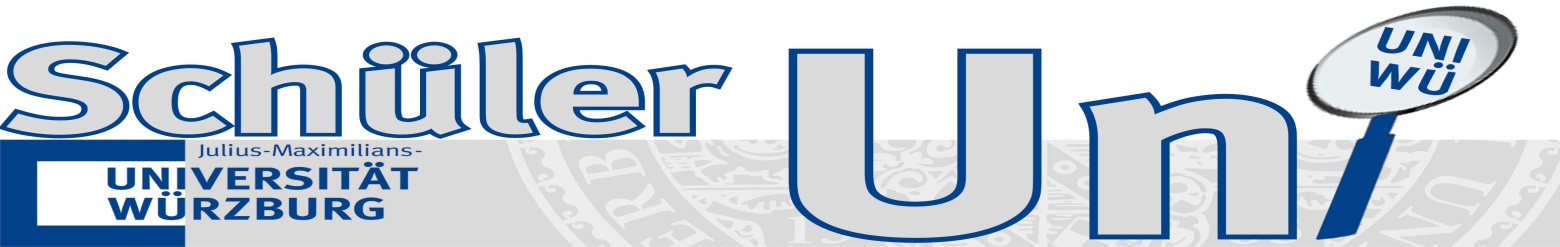 Anmeldungder Kooperationsschulenzur Schüleruni am 18. Januar 2024 von 10:00 bis 11:45 Uhrim Zentralen Hörsaalgebäude Z6 am HublandSchuleName der Schule		Ort der Schule		AnsprechpersonName		Telefon		E-Mail		TeilnehmeranzahlSchülerInnen		Lehrkräfte		Wir nehmen an		beiden Vorlesungen teil.		nur der 1. Vorlesung teil (10.00h) Reise in die Nanowelt.		nur der 2. Vorlesung teil (11.00h) Indische Schriften.Hiermit melde ich uns verbindlich zur Schüleruni am 18. Januar 2024 an.Ort, Datum						Unterschrift			